باسمه تعالی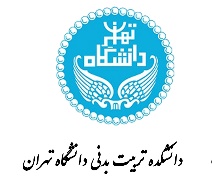 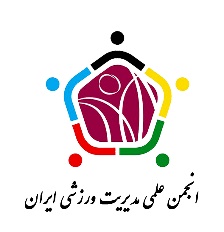 "ایده پردازی برای ششمین همایش انجمن علمی مدیریت ورزشی ایران "فرم اطلاعات ایده پردازنام و نام خانوادگی:مقطع تحصیلی:شماره همراه:فرم اطلاعات مربوط به ایدهعنوان ایده:میزان کاربردی بودن ایده در مدیریت ورزشی:نوبودن ایده:نداشتن مشابهت داخلی و خارجی:میزان کمک  به افزایش بهره وری سازمان های ورزشی:شرح ایده: